Just a quick reminder about adding impacts...Click “Add Impact”Click “Search” (picture 1)Search the community partner you are serving with. In this case DC Central Kitchen (picture 2).Click “DC Central Kitchen” and add your impact accordingly.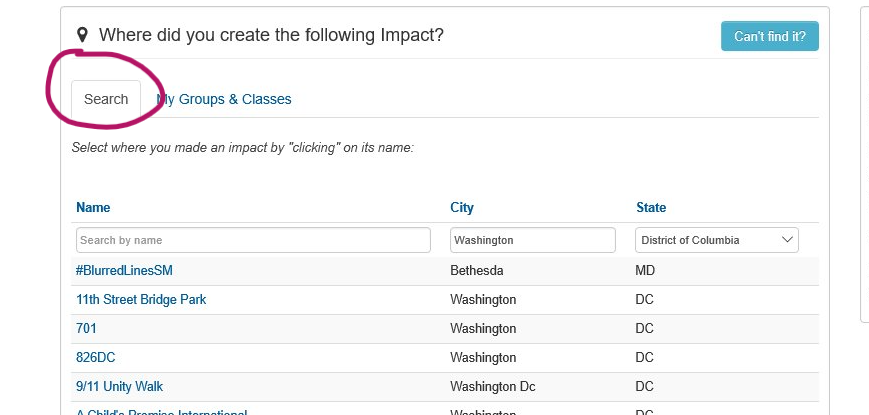 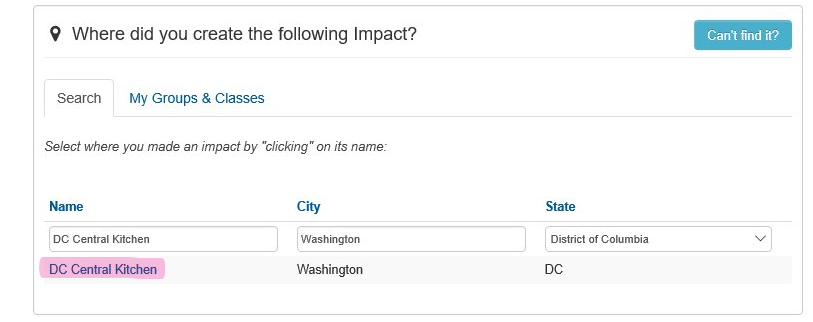 